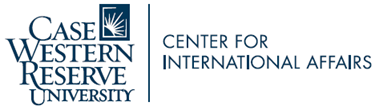 International Agreement Approval FormInternational Agreement CriteriaThe proposed international agreement should advance the mission of Case Western Reserve University.  Factors that will help determine if the agreement will advance CWRU’s mission include whether: (a) the proposed partner institution has a quality reputation, as determined by the international ranking and the in-country ranking of the institution; (b) the individual department at the institution has a quality reputation; (c) the overall faculty and/or individual faculty members at the institution have a reputation for quality education and/or research; and, (d) other indices of quality, as detailed by the proposer.  In addition, the proposed activity or collaboration should have the potential to improve both CWRU and the partner institution.To Be Filled Out by the ProposerName of Proposer: Department:  School or College:  Telephone:      Email:Name of Partner Institution:  Location of Institution (City, Country): Type of Agreement: Required SignaturesBefore signing this approval form, please read the instructions online which detail the meaning of your signature. Proposer:  _____________________________________________________________________Department Chair:  ______________________________________________________________Dean:  ________________________________________________________________________Required AttachmentsTo complete the packet for approval by all signatories, the proposer should attach the following:The proposed agreement with the international institutionOne or more pages demonstrating why the proposed partner institution meets the International Agreement Criteria set forth above__________________________________________________________________________________________________________________To Be Completed by the Center for International AffairsRequired ApprovalVice Provost for Undergraduate Education: Vice Provost/Dean of Graduate Studies: Office of General Counsel:  Vice Provost for International Affairs:  